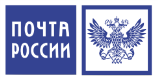 ПРИГЛАШАЕМ НА ВАКАНСИЮ:«ОПЕРАТОР СВЯЗИ»Мы предлагаемОфициальное трудоустройство по ТК РФ;Работа в стабильной компании;Обучение профессии;Ежемесячный заработок-27.000-30 000 руб.: оклад 19 500+ ежемесячные премии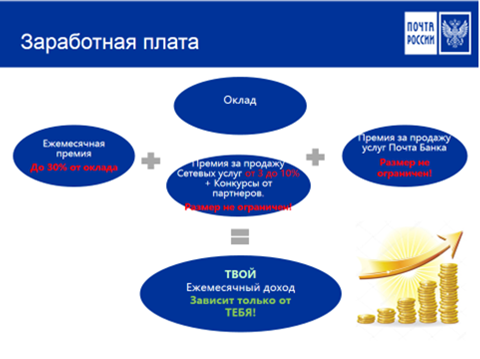 Тел. 8-902-781-93-06,431-77-30 (доб22-59, доб. 22-64) отдел подбора персонала.Собеседования проходят с понедельника –среда в 10.00, в четверг в 11.00ч. по адресу: ул. Б. Покровская,          д. 56 (ориентир: здание «Ростелеком», вход со стороны ул. М. Покровская напротив «Английского посольства» находится почтовое отделение с вывеской Центр выдачи посылок-выписать пропуск). Сотрудник отдела подбора встретит Вас и проводит на собеседование.Обязательно иметь при себе: паспорт.Нужна стабильность-мы ее гарантируем! Ты лидер -у нас есть карьерный рост! Нет опыта работы - наставник научит тебя!